Lēmuma projektsPar sabiedrības ar ierobežotu atbildību “Alūksnes primārās veselības aprūpes centrs”Alūksnes novada pašvaldībai piederošo kapitāla daļu pārdošanas noteikumu un cenas apstiprināšanuPamatojoties uz Pašvaldību likuma 10. panta pirmās daļas 21. punktu, Publiskas personas kapitāla daļu un kapitālsabiedrību pārvaldības likuma 138. panta pirmo daļu, 139. panta otro daļu, 140. panta pirmās daļas 3. punktu, 141. pantu, 142. panta pirmo un trešo daļu, 143. panta pirmo daļu, likuma “Par publiskas personas finanšu līdzekļu un mantas izšķērdēšanas novēršanu” 3. panta 2. punktu, Komerclikuma 189. pantu, 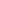 Apstiprināt sabiedrības ar ierobežotu atbildību “Alūksnes primārās veselības aprūpes centrs”, turpmāk – Sabiedrība, reģistrācijas numurs 44103024817, juridiskā adrese Vidus iela 1, Alūksne, Alūksnes novads, LV-4301, Alūksnes novada pašvaldībai piederošās 681 (seši simti astoņdesmit vienas) kapitāla daļas, turpmāk – kapitāla daļas, pārdošanas noteikumus un nosacīto cenu 19 000 EUR (deviņpadsmit tūkstoši euro), pielikumā uz 32 lapām.Pilnvarot Alūksnes novada pašvaldības domes priekšsēdētāju apstiprināt kapitāla daļu pārdošanas vai izsoles rezultātus.Pārdošanas noteikumus un rezultātus publicēt Alūksnes novada pašvaldības interneta vietnē www.aluksne.lvAPSTIPRINĀTIar Alūksnes novada pašvaldības domes 2024. gada __. marta lēmumu Nr.__SABIEDRĪBAS AR IEROBEŽOTU ATBILDĪBU “Alūksnes primārās veselības aprūpes centrs”ALŪKSNES NOVADA PAŠVALDĪBAI PIEDEROŠO KAPITĀLA DAĻU
PĀRDOŠANAS NOTEIKUMIVISPĀRĪGAS ZIŅAS PAR SABIEDRĪBUSabiedrības nosaukumsSabiedrība ar ierobežotu atbildību “Alūksnes primārās veselības aprūpes centrs” (turpmāk - Sabiedrība).Sabiedrības reģistrācijaReģistrācijas datums komercreģistrā – 2004. gada 14. decembris.Reģistrācijas numurs - 44103024817.Uzņēmumu reģistra datu bāzes Lursoft elektroniskā izdruka un sabiedrība ar ierobežotu atbildību ““Alūksnes primārās veselības aprūpes centrs” attīstības stratēģija 2023.-2025.gadam” kopija pievienota šiem Noteikumiem.Juridiskā adrese, kontaktinformācijaVidus iela 1, Alūksne, Alūksnes novads, LV – 4301.Tālrunis – 64321363, e-pasts: administracija@aluksnespoliklinika.lvDarbības veidi Sabiedrības galvenie komercdarbības veidi (NACE klasifikators):1.4.1. Pārējā darbība veselības aizsardzības jomā (86.90, versija 2.0) (Datu avots: VID);1.4.2. Vispārējā ārstu prakse (86.21, versija 2.0) (Datu avots: CSP, ZO.LV).sabiedrības kapitāla daļu nodošana pārdošanai, pārdošanas organizācijaSabiedrības Alūksnes novada pašvaldības kapitāla daļu veido 681 (seši simti astoņdesmit viena) kapitāla daļa jeb 10,01618%  no Sabiedrības pamatkapitāla.Alūksnes novada pašvaldības kapitāla daļu pārdošana notiek saskaņā ar Publiskas personas kapitāla daļu un kapitālsabiedrību pārvaldības likumu un Alūksnes novada pašvaldības domes 26.10.2023. lēmumu Nr.305 “Par līdzdalības izbeigšanu sabiedrībā ar ierobežotu atbildību “Alūksnes primārās veselības aprūpes centrs””.sabiedrības PAMATKAPITĀLS, DALĪBNIEKI, SAIMNIECISKĀ DARBĪBA UN MANTAPamatkapitālsSabiedrības pamatkapitāls – 6799 EUR.Vienas kapitāla daļas nominālvērtība – 1 EUR.Kapitāla daļu skaits – 6799.DalībniekiSabiedrības dalībnieki:* Saskaņā ar Uzņēmumu reģistra datu bāzes Lursoft elektronisko izdruku, kas pievienota šiem Noteikumiem. Saimnieciskās darbības rādītāji un mantaSabiedrības saimnieciskās darbības galvenie rādītāji atspoguļoti Sabiedrības 2023.gada pārskatā, kas pievienots šiem Noteikumiem.KredītsaistībasSabiedrība nav saņēmusi aizņēmumus.SABIEDRĪBAS KAPITĀLA DAĻU PĀRDOŠANAS PAMATNOSACĪJUMI4.1. Pārdošanas priekšmetsVisas Alūksnes novada pašvaldībai Sabiedrībā piederošās 681 kapitāla daļas jeb 10,01618% no Sabiedrības pamatkapitāla (turpmāk - Kapitāla daļas), bet Sabiedrības dalībnieku pirmpirkuma tiesību izmantošanas gadījumā var tikt pārdotas atsevišķi saskaņā ar Noteikumu 4.3.2. apakšpunktā noteikto.4.2. Kapitāla daļu pārdošanas cena un maksāšanas pamatnosacījumiKapitāla daļu pārdošanas cena un izsoles sākumcena ir 19 000 EUR (deviņpadsmit tūkstoši euro). Vienas kapitāla daļas pārdošanas cena – 27,90 EUR (divdesmit septiņi euro 90 centi).Kapitāla daļas tiek pārdotas tikai par euro.Kapitāla daļas tiek pārdotas ar tūlītēju samaksu.Kapitāla daļu pārdošanas kārtībaKapitāla daļas var tikt pārdotas vienā vai divās kārtās.Pirmajā kārtā Kapitāla daļas piedāvā pirkt esošajiem Sabiedrības dalībniekiem šajos Noteikumos un Sabiedrības statūtos paredzētajā kārtībā, lai nodrošinātu dalībnieku pirmpirkuma tiesības saskaņā ar Komerclikuma 189.pantu un Publiskas personas kapitāla daļu un kapitālsabiedrību pārvaldības likuma 141.pantu. Gadījumā, ja pirmpirkuma tiesības ir pieteikušies izmantot divi vai vairāk Sabiedrības dalībnieki, tad šiem dalībniekiem Kapitāla daļas tiek pārdotas proporcionāli viņiem piederošo kapitāla daļu īpatsvaram Sabiedrības pamatkapitālā, bet ar nosacījumu, ka kopumā tiek pārdotas visas Kapitāla daļas. Gadījumā ja pārdodamo daļu skaits nav pietiekams, lai tās sadalītu proporcionāli, starp šiem dalībniekiem rīko slēgtu izsoli uz atlikušajām daļām, kuras nevar proporcionāli sadalīt.Ja pirmajā kārtā Sabiedrības dalībnieki nepiesakās izmantot pirmpirkuma tiesības, nepiesakās uz visām Kapitāla daļām vai neparaksta Pirkuma līgumus par visām Kapitāla daļām, Alūksnes novada  pašvaldības Īpašumu atsavināšanas komisija (turpmāk – Komisija) pieņem lēmumu par pārdošanas otrās kārtas uzsākšanu, nosakot pretendentu pieteikšanās termiņu  un Kapitāla daļu izsoles dienu.Kapitāla daļas otrajā kārtā tiek pārdotas atklātā mutiskā izsolē ar augšupejošu soli. Kapitāla daļu izsoles sākumcena ir vienāda ar šo Noteikumu 4.2.1.apakšpunktā noteikto Kapitāla daļu pārdošanas cenu. “Kapitāla daļu izsoles noteikumi” pievienoti šiem Noteikumiem (1.pielikums).KAPITĀLA DAĻU PĀRDOŠANAS PIRMĀS KĀRTAS NOSACĪJUMI Paziņojuma publicēšana un pārdošanas noteikumu izsūtīšanaAlūksnes novada pašvaldība publicē oficiālajā izdevumā “Latvijas Vēstnesis”, Alūksnes novada pašvaldības tīmekļvietnē www.aluksne.lv paziņojumu par Sabiedrības pašvaldības Kapitāla daļu pārdošanas noteikumiem, vienas nedēļas laikā pēc šo noteikumu apstiprināšanas.Paziņojumā norāda:vietu un laiku, kurā jebkurš interesents var iepazīties ar šiem Noteikumiem;pārdodamo Kapitāla daļu skaitu, nominālvērtību, to īpatsvaru Sabiedrības pamatkapitālā;Kapitāla daļu un vienas Kapitāla daļas pārdošanas cenu un maksāšanas līdzekli;informāciju par pirmpirkuma tiesībām Kapitāla daļu pārdošanas procesā un ziņas par pārdošanas otrās kārtas izsludināšanas kārtību.Alūksnes novada pašvaldība nedēļas laikā pēc šo Noteikumu apstiprināšanas tos nosūta Sabiedrības valdei un dalībniekiem, paziņojot par Kapitāla daļu pārdošanu, un informējot, ka Sabiedrības dalībniekiem kopumā vai atsevišķi jāpiesakās uz visām Kapitāla daļām, pretējā gadījumā ir uzskatāms, ka tie atteikušies no pirmpirkuma tiesību izmantošanas. Dalībnieku pirmpirkuma tiesību izmantošanas kārtībaPirmpirkuma tiesību izmantošanas termiņš ir viens mēnesis no dienas, kad Noteikumi nosūtīti Sabiedrības valdei un dalībniekiem. Dalībnieks var rakstveidā atteikties no pirmpirkuma tiesību izmantošanas pirms minētā termiņa beigām, rakstiski paziņojot par to Alūksnes novada pašvaldībai un Sabiedrības valdei.Par pirmpirkuma tiesību izmantošanu dalībnieks 5.2.1.apakšpunktā noteiktajā termiņā rakstiski paziņo Alūksnes novada pašvaldībai un Sabiedrības valdei, norādot vismaz šādus datus: pircēja nosaukums, pircēja deklarētā adrese un kontaktinformācija (tālrunis, e-pasta adrese), pircējam piederošo Kapitāla daļu skaits Sabiedrībā un Kapitāla daļu skaits, uz kurām tas piesaka pirmpirkuma tiesības.Ja divi vai vairāk Sabiedrības dalībnieki piesakās izmantot pirmpirkuma tiesības uz Kapitāla daļām, Komisija Kapitāla daļas sadala starp šiem dalībniekiem proporcionāli viņiem piederošo Kapitāla daļu īpatsvaram Sabiedrības pamatkapitālā saskaņā ar Komerclikuma 189.panta astoto daļu.Ja neviens Sabiedrības dalībnieks Noteikumu 5.2.1.apakšpunktā noteiktajā termiņā nav pieteicies pirmpirkuma tiesību izmantošanai vai dalībnieki kopumā nav pieteikušies uz visām Kapitāla daļām, Komisija Noteikumu 4.3.3.apakšpunkta kārtībā pieņem lēmumu par pārdošanas otrās kārtas uzsākšanu.Ne vēlāk kā līdz pirmpirkuma tiesību izmantošanas pēdējai dienai dalībniekam, kas ir pieteicies Kapitāla daļu pirkšanai, ir jāiemaksā Noteikumu 6.2.2.1. apakšpunktā norādītajā Alūksnes novada pašvaldības norēķinu kontā nodrošinājums par pieteiktajām Kapitāla daļām 10% apmērā no to pirkuma maksas (ko aprēķina pieteikto Kapitāla daļu skaitu reizinot ar Noteikumu 4.2.1.apakšpunktā norādīto vienas Kapitāla daļas pārdošanas cenu 27,90 EUR). Iemaksātais nodrošinājums tiek izmantots samaksai par Kapitāla daļām, ieskaitot to pārdošanas cenā. Kapitāla daļu pirkuma līgumsDomes priekšsēdētājs divu nedēļu laikā no 5.2.1. apakšpunktā minētā pirmpirkuma tiesību izmantošanas termiņa beigām apstiprina pircēju sarakstu (rezultātus), kuru Komisija nosūta Sabiedrības valdei trīs darba dienu laikā no tā apstiprināšanas dienas. Par pircēju nevar tikt apstiprināta persona, kas pieteikusies pirmpirkuma tiesību izmantošanai, bet nav iemaksājusi Noteikumu 6.2.2.1. apakšpunktā minēto nodrošinājumu. Pircējiem vienas nedēļas laikā no rezultātu apstiprināšanas dienas tiek nosūtīts rakstisks uzaicinājums noslēgt Pirkuma līgumu. Minētās personas vienlaikus tiek uzaicinātas veikt pilnu samaksu par Kapitāla daļām, papildus iemaksājot Noteikumu 6.2.2.1. apakšpunktā minētajā norēķinu kontā starpību starp Kapitāla daļu pirkuma maksu un samaksāto nodrošinājumu līdz šo Noteikumu 5.3.3.apakšpunktā noteiktajam Pirkuma līguma parakstīšanas termiņam. Pircējam, kas uzaicināts slēgt Pirkuma līgumu, līgums jāparaksta piecpadsmit darba dienu laikā no uzaicinājuma saņemšanas dienas. Pirkuma līgums tiek noslēgts saskaņā ar šo Noteikumu 4.pielikumā pievienoto Pirkuma līguma projektu. Ja pircējs, kas uzaicināts noslēgt Pirkuma līgumu, rakstveidā atsakās to slēgt, neparaksta Pirkuma līgumu noteiktajā termiņā, neminot attaisnojošus iemeslus un nelūdzot pagarināt Pirkuma līguma parakstīšanas termiņu attaisnojošu iemeslu dēļ, tiek uzskatīts, ka viņš atteicies no Pirkuma līguma slēgšanas un iemaksātais nodrošinājums tam netiek atmaksāts.Ja šo Noteikumu 5.3.3.apakšpunktā noteiktajā termiņā Pirkuma līgums (līgumi) par visu Kapitāla daļu pirkšanu netiek parakstīts, Komisija var pieņemt lēmumu piedāvāt Kapitāla daļas, par kurām Pirkuma līgumi netika parakstīti, proporcionāli tiem pirmpirkuma tiesīgajiem Sabiedrības dalībniekiem, kuri pieteicās uz lielāku Kapitāla daļu skaitu, nekā tiem tika piešķirts saskaņā ar Noteikumu 5.2.3.apakšpunktu.Visi Kapitāla daļu Pirkuma līgumi stājas spēkā ar to brīdi, kad ir noslēgti Pirkuma līgumi par visu Kapitāla daļu pirkšanu. Īpašuma tiesības uz Kapitāla daļām pircējs iegūst ar brīdi, kad ir noslēgts Pirkuma līgums un veikta pilna samaksa par Kapitāla daļām un ir izdarīts ieraksts Sabiedrības dalībnieku reģistrā par to, ka Pircējs ir Kapitāla daļu īpašnieks. Kapitāla daļu pārdošanas pirmā kārta beidzas ar Pirkuma līgumu noslēgšanu par visu Kapitāla daļu pirkšanu vai ar Komisijas lēmumu par pārdošanas otrās kārtas uzsākšanu.KAPITĀLA DAĻU PAKETES PĀRDOŠANAS OTRĀS KĀRTAS NOSACĪJUMIPaziņojuma publicēšanaVienas nedēļas laikā pēc šo Noteikumu 4.3.3. apakšpunktā paredzētā lēmuma pieņemšanas dienas, Alūksnes novada pašvaldība publicē paziņojumu par Kapitāla daļu paketes izsoli oficiālajā izdevumā “Latvijas Vēstnesis” un Alūksnes novada pašvaldības tīmekļvietnē www.aluksne.lvPaziņojumā norāda:vietu un laiku, kurā jebkurš interesents var iepazīties ar šiem Noteikumiem;pārdodamo Kapitāla daļu skaitu, nominālvērtību, to īpatsvaru Sabiedrības pamatkapitālā,Kapitāla daļu paketes izsoles sākumcenu, izsoles soli un maksāšanas līdzekli;termiņu, kurā jāiesniedz rakstisks apliecinājums par Kapitāla daļu paketes pirkšanu,Kapitāla daļu paketes izsoles vietu un laiku. Apliecinājumu iesniegšana Kapitāla daļu paketes pirkšanaiJebkuram interesentam, kurš vēlas pirkt Kapitāla daļu paketi, Alūksnes novada pašvaldībā jāiesniedz šo Noteikumu 6.3.punktā minētie dokumenti 6.1.punktā minētajā sludinājumā norādītajā termiņā. Kapitāla daļu paketes pircējs pirms rakstiska apliecinājuma par Kapitāla daļu paketes pirkšanu iesniegšanas un Pirkuma līguma noslēgšanas, pats iepazīstas ar Sabiedrību, izanalizē tās finansiālo stāvokli un izpēta riska faktorus.Iesniedzot rakstisku apliecinājumu par Kapitāla daļu paketes pirkšanu, ir jāiemaksā:izsoles nodrošinājums 10 % apmērā no Kapitāla daļu paketes cenas – 1900,00 EUR (viens tūkstotis deviņi simti euro). Izsoles nodrošinājums 1900,00 EUR apmērā ir pirmā iemaksa pirkuma maksai par Kapitāla daļu paketi. Minētā summa jāiemaksā Alūksnes  novada pašvaldības (vienotais reģistrācijas Nr.90000018622) norēķinu kontā Nr.LV82UNLA0050004220718, AS SEB banka (kods UNLALV2X);izsoles reģistrācijas maksa – 30,00 EUR (trīsdesmit euro) apmērā ir jāiemaksā kādā no Alūksnes  novada pašvaldības (vienotais reģistrācijas Nr.90000018622) norēķinu kontiem:	 Nr. LV58UNLA0025004130335, AS SEB banka (kods UNLALV2X);Nr. LV85HABA0551029886709, AS SWED banka (kods HABALV22); 	Nr. LV33LPNS0004302863959, LPNS (kods LPNSLV21).  	Reģistrācijas maksa atmaksāta netiek.Nodrošinājumam (1900,00 EUR) jābūt izskaitītam no apliecinājuma iesniedzēja konta uz 6.2.2.1.apakšpunktā norādīto kontu un izsoles reģistrācijas maksai (30,00 EUR apmērā) jābūt izskaitītai no apliecinājuma iesniedzēja konta uz 6.2.2.2. apakšpunktā norādītiem Alūksnes novada pašvaldības norēķinu kontiem ne vēlāk kā šo Noteikumu 6.1.1. punktā norādītajā sludinājumā noteiktajā dokumentu iesniegšanas termiņa pēdējā dienā. Kapitāla daļu paketes pirkšanai nepieciešamie dokumentiJuridiskajām personām jāiesniedz šādi dokumenti:rakstisks apliecinājums pirkt Kapitāla daļu paketi (2.pielikums) saskaņā ar šiem Noteikumiem ar tam pievienoto apkalpojošās bankas izziņu par finanšu resursu pieejamību;pilnvara pārstāvēt juridisko personu Kapitāla daļu paketes pirkšanā, kurā norādīts konkrētais pilnvarojuma apjoms, ja šo juridisko personu nepārstāv personas, kas norādītas Lursoft izziņā (rezidentiem) vai ja persona pati nepiedalās pirkšanas procesā (nerezidentiem);juridiskās personas statūtos (vai citos reglamentējošos dokumentos) paredzētās institūcijas lēmums par piedalīšanos Kapitāla daļu paketes pirkšanā;dokumenti par šo Noteikumu 6.2.2.apakšpunktā norādītās izsoles nodrošinājuma un izsoles reģistrācijas maksas samaksu.Fiziskajām personām jāiesniedz šādi dokumenti:rakstisks apliecinājums pirkt Kapitāla daļu paketi (3.pielikums) saskaņā ar šiem Noteikumiem ar tam pievienoto apkalpojošās bankas izziņu par finanšu resursu pieejamību;notariāli apliecināta pilnvara pārstāvēt fizisko personu Kapitāla daļu paketes pirkšanā, ja pati fiziskā persona nepiedalās pirkšanas procesā, norādot, konkrēti kādām darbībām šī persona tiek pilnvarota;dokumenti par šo Noteikumu 6.2.2. apakšpunktā norādītās izsoles nodrošinājuma un izsoles reģistrācijas maksas samaksu.Noteikumu 6.3.1.3. un 6.3.2.2. apakšpunktā norādītajiem dokumentiem, ja tie izdoti kādā no Hāgas 1961.gada 5.oktobra konvencijas „Par ārvalstu publisko dokumentu legalizācijas prasības atcelšanu” dalībvalstīm (izņemot valstis, ar kurām Latvijas Republika ir noslēgusi savstarpējās tiesiskās palīdzības līgumus), jābūt apliecinātiem ar noteiktas formas apliecinājumu (apostille) tās valsts kompetentā iestādē. Ja dokumenti izsniegti ārvalstī, kura nav Hāgas 1961.gada 5.oktobra konvencijas „Par ārvalstu publisko dokumentu legalizācijas prasības atcelšanu” dalībvalsts, tos legalizē Ministru kabineta 2019.gada 18.jūnija noteikumos Nr.264 “Publiska dokumenta legalizācijas noteikumi” paredzētajā kārtībā. Dokumentiem, kuri izsniegti Eiropas Savienības un Eiropas Ekonomiskās zonas dalībvalstīs, kā arī Šveices Konfederācijā, nav nepieciešama legalizācija vai apliecinājums (apostille).Dokumentiem, kas tiek iesniegti Alūksnes novada pašvaldībā saskaņā ar Noteikumu 6.3.1.1., 6.3.1.2., 6.3.2.1. un 6.3.2.2. apakšpunktu jābūt oriģināliem. Citiem Noteikumu 6.3.1. un 6.3.2.apakšpunktos minētajiem dokumentiem var iesniegt oriģinālus vai to atvasinājumus (uzrādot oriģinālus).Visiem dokumentiem, kas tiek iesniegti Alūksnes novada pašvaldībā, jābūt noformētiem tā, lai tiem būtu juridisks spēks saskaņā ar Dokumentu juridiskā spēka likumu un Ministru kabineta 2018. gada 4. septembra noteikumiem Nr.558 „Dokumentu izstrādāšanas un noformēšanas kārtība”. Personas ir atbildīgas par iesniegtajos dokumentos uzrādīto ziņu (t.sk. adrese, telefona numurs, e-pasta adrese u.tml.) patiesumu, iesniegtajiem dokumentiem un to apjomu. Alūksnes novada pašvaldībā iesniegtie dokumenti personām atpakaļ netiek izsniegti.Kapitāla daļu paketes izsoles pretendentsPar Kapitāla daļu paketes izsoles pretendentu var būt persona:kura šo Noteikumu 6.2. un 6.3.punktos noteiktajā kārtībā un termiņos iesniegusi nepieciešamos dokumentus, kuri atbilst Noteikumos un normatīvajos aktos noteiktajām prasībām, un iemaksājusi Noteikumu 6.2.2. apakšpunktā noteikto izsoles nodrošinājumu un izsoles reģistrācijas maksu Alūksnes novada pašvaldības kontos;kuru Komisija ar lēmumu ir atzinusi par pretendentu Kapitāla daļu paketes izsolei vai gadījumā, ja saņemts tikai viens Kapitāla daļu paketes pirkšanas apliecinājums (turpmāk - Pretendents).Komisijas 6.4.1.2. apakšpunktā minētais lēmums tiek pieņemts septiņu darba dienu laikā no apliecinājumu iesniegšanas termiņa pēdējās dienas un nosūtīts Pretendentam.Ja Kapitāla daļu pakete tiek pārdota atkārtoti, par Pretendentu nevar būt persona, kura jau agrāk ir bijusi apstiprināta par šo Kapitāla daļu paketes pircēju un nav izpildījusi pārdošanas noteikumu prasības vai Pretendents, kurš atteicies parakstīt Kapitāla daļu paketes izsoles Pretendentu sarakstā savu nosolīto cenu.Interesentam, kurš iesniedzis rakstisku apliecinājumu par Kapitāla daļu paketes pirkšanu un kurš netiek atzīts par Pretendentu, nodrošinājums un izsoles reģistrācijas maksa tiek atmaksāta piecu darba dienu laikā pēc Komisijas lēmuma par viņa neatzīšanu par Pretendentu pieņemšanas dienas. Komisija piecu dienu laikā  nosūta motivētu atteikumu.Komisija rīko atklātu mutisku izsoli ar augšupejošu soli saskaņā ar izsoles noteikumiem “Kapitāla daļu paketes izsoles noteikumi” (1.pielikums).Pirms izsoles Komisija katram Pretendentam pret parakstu izsniedz izsoles dalībnieka reģistrācijas apliecību. Izsoles sākumcena ir Noteikumu 4.2.1. apakšpunktā noteiktā Kapitāla daļu paketes pārdošanas cena 19 000 EUR (deviņpadsmit tūkstoši euro). Izsoles solis ir 200 EUR (divi simti euro). Izsoles uzvarētājam divu nedēļu laikā pēc izsoles (neskaitot izsoles dienu) jāsamaksā starpība starp izsolē nosolīto Kapitāla daļu paketes cenu un Kapitāla daļu paketes izsoles nodrošinājumu. Nosolītā summa jāiemaksā Alūksnes novada pašvaldības (vienotais reģistrācijas Nr.90000018622) norēķinu kontā ar atzīmi “Alūksnes primārās veselības aprūpes centrs” kapitāla daļu pirkuma maksa”.Izsoles nodrošinājums izsoles dalībniekam tiek atmaksāts “Kapitāla daļu paketes izsoles noteikumi” paredzētajos gadījumos un kārtībā. Ja uz izsoli ieradies viens vienīgais reģistrētais Pretendents, izsoles vadītājs piedāvā šim Pretendentam pirkt Kapitāla daļu paketi bez solīšanas par izsoles sākumcenu, kas paaugstināta par vienu izsoles soli. Ja vairāki Pretendenti vienlaicīgi ir piedāvājuši vienādu cenu, tad par uzvarētāju tiek atzīts tas, kurš pirmais ir iesniedzis pieteikumu izsolei un reģistrēts izsoles dalībnieku reģistrā.Kapitāla daļu paketes pirkuma līguma slēgšanaKomisija trīs darba dienu laikā no izsoles dienas uz izsoles uzvarētāja norādīto e-pastu nosūta uzaicinājumu noslēgt Pirkuma līgumu. Persona vienlaikus tiek uzaicināta veikt pilnu samaksu par Kapitāla daļu paketi atbilstoši Noteikumu 6.4.8. apakšpunkta nosacījumiem.Ja persona atzīta par Kapitāla daļu paketes pircēju atbilstoši 6.4.1.2. apakšpunkta nosacījumiem, tad Komisija trīs darba dienu laikā no Noteikumu 6.4.1.2. apakšpunktā minētā lēmuma pieņemšanas dienas tai nosūta uzaicinājumu noslēgt Pirkuma līgumu. Persona vienlaikus tiek aicināta  līdz šo Noteikumu 6.5.3. apakšpunktā noteiktajam līguma parakstīšanas termiņam, veikt pilnu samaksu par Kapitāla daļu paketi un izsoles soli 200,00 EUR.Pircējam, kurš uzaicināts slēgt Pirkuma līgumu saskaņā ar 6.5.2. apakšpunktu, Pirkuma līgums jāparaksta piecpadsmit dienu laikā no uzaicinājuma saņemšanas dienas, izsoles uzvarētājam – piecpadsmit dienu laikā no izsoles rezultātu apstiprināšanas dienas.Pirkuma līgums tiek noslēgts saskaņā ar šo Noteikumu 5.pielikumā pievienoto Pirkuma līguma projektu. Ja pircējs vai izsoles uzvarētājs, kurš uzaicināts noslēgt Pirkuma līgumu, rakstiski atsakās to slēgt, nedod atbildi, neparaksta Pirkuma līgumu noteiktajā termiņā, neiemaksā Noteikumu 6.4.8. apakšpunktā vai 6.5.2.apakšpunktā noteiktās naudas summas, tiek uzskatīts, ka viņš atteicies no Pirkuma līguma slēgšanas un iemaksāto nodrošinājumu tam neatmaksā.Īpašuma tiesības uz Kapitāla daļu paketi pircējs iegūst ar brīdi, kad ir noslēgts Pirkuma līgums un veikta pilna samaksa par Kapitāla daļu paketi.Kapitāla daļu paketes pirkšanas apliecinājuma iesniegšanas termiņa atjaunošana vai grozījumu izdarīšana šajos NoteikumosGadījumā, ja neviens interesents noteiktajā termiņā nav pieteicies pirkt Kapitāla daļu paketi, Komisija atjauno interesentu pieteikšanās termiņu vai Dome ar lēmumu apstiprina izmaiņas Noteikumos.ĪPAŠUMTIESĪBU IEGŪŠANA, ATPAKAĻPIRKUMA TIESĪBAS, PIRCĒJA ATBILDĪBA UN STRĪDU IZSKATĪŠANAS KĀRTĪBA Kapitāla daļu paketes īpašumtiesību iegūšana un nostiprināšanaĪpašuma tiesības uz Kapitāla daļu paketi pircējs iegūst ar brīdi, kad ir noslēgts Pirkuma līgums un veikta pilna samaksa par Kapitāla daļu paketi.Viena mēneša laikā pēc Pirkuma līguma noslēgšanas dienas pircējam jāiesniedz Sabiedrības valdei Pirkuma līgums un paziņojums par ierakstīšanu dalībnieku reģistrā, lai valde saskaņā ar Komerclikuma 187.1 panta nosacījumiem izdarītu izmaiņas dalībnieku reģistra ierakstos un paziņotu par to komercreģistra iestādei. Alūksnes novada pašvaldība Komerclikumā noteiktajā kārtībā tai iesniegto dalībnieku reģistra nodalījumu paraksta nekavējoties, bet ne ilgāk kā piecu darba dienu laikā no tā saņemšanas dienas. Pārdevēja atpakaļpirkuma tiesībasAlūksnes novada pašvaldībai atpakaļpirkuma tiesības netiek noteiktas.Pārdevēja atbildībaAlūksnes novada pašvaldība pilnībā atsakās no atsavinātāja atbildības pienākuma saskaņā ar Civillikuma 1603.panta 5.punktu, 1615.pantu un 1617.pantu, un pircēja pienākums, parakstot  Pirkuma līgumu, ir pašam uzņemties visus riskus, t.sk. attiesājuma risku. Pircējs, noslēdzot Pirkuma līgumu, atsakās no tiesībām prasīt atsavinātāja atbildību no Alūksnes novada pašvaldības vai tās tiesību un saistību pārņēmējiem šī līguma sakarā.Strīdu izskatīšanas kārtībaJebkurš strīds, nesaskaņa vai prasība, kas izriet no noslēgtā Pirkuma līguma, kas skar to vai tā pārkāpšanu, izbeigšanu vai spēkā neesamību, tiks izšķirts Latvijas Republikas tiesās saskaņā ar Latvijas Republikā spēkā esošajiem normatīvajiem aktiem.Domes priekšsēdētājs								Dz.ADLERSl. pielikums Sabiedrības ar ierobežotu atbildību “Alūksnes primārās veselības aprūpes centrs” kapitāla daļu pārdošanas noteikumiemKapitāla daļu paketes izsoles noteikumi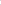 Vispārējie noteikumi“Kapitāla daļu paketes izsoles noteikumi” (turpmāk - Noteikumi) nosaka kārtību, kādā tiek noteikts sabiedrības ar ierobežotu atbildību “Alūksnes primārās veselības aprūpes centrs” (turpmāk - Sabiedrība) Kapitāla daļu paketes pircējs, ar kuru tiks slēgts Pirkuma līgums.Kapitāla daļu paketes pircēju nosaka atklātā mutiskā izsolē ar augšupejošu soli.Kapitāla daļu izsoles sākumcena (turpmāk tekstā - Sākumcena) ir Sabiedrībā Alūksnes novada pašvaldībai piederošo Kapitāla daļu pārdošanas noteikumos (turpmāk - Pārdošanas noteikumi) noteiktā Kapitāla daļu cena — 19 000 EUR (deviņpadsmit tūkstoši euro).Izsoles nodrošinājumu un izsoles reģistrācijas maksu par Kapitāla daļu paketi pretendents iemaksā Pārdošanas noteikumu 6.2.2.apakšpunktā paredzētajā apjomā un kārtībā.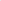 Izsoles organizācijaIzsoli organizē un rīko Alūksnes novada pašvaldības Īpašumu atsavināšanas komisija (turpmāk - Komisija).Izsolē var piedalīties personas, kuras Komisija atzinusi par pretendentiem un kurām izsniegtas izsoles dalībnieka reģistrācijas apliecības (turpmāk - Dalībnieki).Komisija Dalībniekus reģistrē Dalībnieku reģistrā, norādot tajā šādas ziņas:Sabiedrība, kuras Kapitāla daļu pakete tiek izsolīta;Dalībnieka kārtas reģistrācijas numurs un datums;Dalībnieka - juridiskas personas nosaukums, reģistrācijas numurs, adrese, e-pasta adrese, tālruņa numurs;Dalībnieka - fiziskas personas vārds un uzvārds, personas kods, adrese, e-pasta adrese, tālruņa numurs;Dalībnieka pilnvarotās personas vārds, uzvārds, personas kods.Ierakstus Dalībnieku reģistrā apliecina Komisijas locekļi ar savu parakstu.Reģistrētajam Dalībniekam Komisija pret parakstu izsniedz Dalībnieka reģistrācijas apliecību, kurā ieraksta šādas ziņas:Dalībnieka reģistrācijas numuru;Dalībnieka vārdu, uzvārdu vai juridiskas personas nosaukumu;izsoles sākumcenu, izsoles soli un iemaksātā nodrošinājuma apmēru;Sabiedrības, kuras kapitāla daļas tiek izsolītas, nosaukumu;izsoles vietu un laiku;apliecības izdošanas vietu un datumu.Reģistrācijas apliecību paraksta Komisijas atbildīgais darbinieks, kas to izdevis, norādot savu amatu un paraksta atšifrējumu. Dalībniekiem reģistrācijas apliecību numurus piešķir tādā kārtas secībā, kādā pretendenti Alūksnes novada pašvaldībā iesnieguši Pārdošanas noteikumos norādītos dokumentus.Alūksnes novada pašvaldība un Komisija līdz izsoles sākumam nedrīkst izpaust Dalībnieku skaitu un jebkādas ziņas par Dalībniekiem.Izsole notiek reģistrācijas apliecībā norādītajā vietā un laikā.Izsoles noriseIzsoles dalībnieks vai tā pilnvarota persona izsoles telpā uzrāda personu apliecinošu dokumentu, pēc kā paraksta izsoles noteikumus. Dalībniekam izsniedz dalībnieka numuru, kas atbilst izsoles dalībnieku reģistrā uzrādītajam kārtas numuram.Ja izsoles dalībnieks vai tā pilnvarotā persona izsoles telpā nevar uzrādīt personu apliecinošu dokumentu, tiek uzskatīts, ka izsoles dalībnieks uz izsoli nav ieradies.Izsoles laikā filmēt un fotografēt bez izsoles rīkotāja atļaujas ir aizliegts.Izsoles gaita tiek protokolēta.Izsoli atklāj izsoles vadītājs, kurš pārliecinās vai ir ieradušies visi Dalībnieki.Ja uz izsoli ieradies viens vienīgais reģistrētais Dalībnieks, izsoles vadītājs piedāvā pirkt Kapitāla daļu paketi šim Dalībniekam bez solīšanas par Kapitāla daļu izsoles sākumcenu, kas paaugstināta par vienu izsoles soli. Šim Dalībniekam tiek piemēroti nosacījumi, kas šajos Noteikumos paredzēti izsoles uzvarētājam. Dalībnieks, kas neapstiprina gatavību iegādāties Kapitāla daļas par Sākumcenu, kas paaugstināta par vienu izsoles soli, uzskatāms par atteikušos no dalības izsolē. 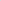 Ja izsoles vadītājs konstatē, ka uz izsoli ieradušies visi reģistrētie Dalībnieki, tiek uzsākta solīšana.Izsoles vadītājs, uzsākot solīšanu, paziņo Sabiedrības, kuras Kapitāla daļas tiek izsolītas, nosaukumu, raksturo to, paziņo Sākumcenu, kā arī summu, par kādu cena tiek paaugstināta ar katru nākamo solījumu (turpmāk tekstā - Izsoles solis).Solīšanas sākumā izsoles vadītājs lūdz Dalībniekus apstiprināt gatavību iegādāties Kapitāla daļas par Sākumcenu. Dalībnieks, kas neapstiprina gatavību iegādāties Kapitāla daļas par Sākumcenu, uzskatāms par atteikušos no dalības izsolē.Starp Dalībniekiem, kas apstiprinājuši gatavību iegadāties Kapitāla daļas par Sākumcenu tiek uzsākta solīšana.Solīšana 	notiek tikai pa vienam izsoles solim.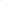 Izsoles soļa lielums ir noteikts Pārdošanas noteikumu 6.4.7. apakšpunktā un ir 200,00 EUR.Ja neviens no Dalībniekiem neizdara solījumu, izsole tiek pasludināta par nenotikušu, par ko tiek izdarīts ieraksts izsoles protokolā, ko paraksta izsoles rīkotājs un visi Dalībnieki.Izdarot solījumu, Dalībnieks paceļ savu solīšanas numuru, apstiprinot, ka viņš palielina solīto Kapitāla daļu cenu par noteikto Izsoles soli.Katrs šāds solījums, ir saistošs apliecinājums pirkt Kapitāla daļu paketi par nosolīto cenu.Dalībnieku solītās cenas izsoles vadītājs paziņo mutvārdos un izsoles sekretārs ieraksta izsoles protokolā, kamēr vien turpinās pārsolīšana.Ja vairāki Dalībnieki vienlaicīgi ir piedāvājuši vienādu cenu tad par uzvarētāju tiek atzīts tas kurš pirmais ir reģistrēts izsoles dalībnieku reģistrā.Kad neviens no Dalībniekiem vairs nepiedāvā augstāku cenu, izsoles vadītājs trīs reizes atkārto pēdējo solīto cenu, katru reizi to fiksējot ar āmura piesitienu.Pēc trešā āmura piesitiena Kapitāla daļu pakete ir pārdota Dalībniekam, kas solījis pēdējo augstāko cenu (turpmāk - Izsoles uzvarētājs).Izsoles vadītājs uzaicina Izsoles uzvarētāju nekavējoties ar savu parakstu izsoles dalībnieku sarakstā  apliecināt tajā norādītās cenas atbilstību savai nosolītajai cenai.Katrs Dalībnieks apstiprina ar parakstu izsoles dalībnieku sarakstā savu pēdējo solīto cenu. Ja to neizdara, Dalībnieku svītro no izsoles dalībnieku saraksta un viņam netiek atmaksāts nodrošinājums. Ja Izsoles uzvarētājs neparakstās izsoles dalībnieku sarakstā, uzskatāms, ka viņš atteicies pirkt Kapitāla daļu paketei par savu nosolīto cenu.Ja iestājas Noteikumu 3.23. punktā minētie apstākļi, izsoles vadītājs par Izsoles uzvarētāju pasludina to Dalībnieku, kurš nosolījis iepriekšējo augstāko cenu.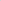 Ja iestājas tādi apstākļi, kas padara izsoles turpmāko norisi par neiespējamu, tad izsoles vadītājs pēc saviem ieskatiem var pieņemt lēmumu par izsoles norises apturēšanu. Šādā gadījumā izsoles gaitu atjauno ne vēlāk kā pēc piecpadsmit  darba dienām, Komisijas noteiktā laikā, kas tiek rakstiski paziņots Dalībniekiem vismaz piecas darba dienas pirms izsoles norises atjaunošanas dienas. Solīšana atsākas no pēdējās nosolītās cenas, Dalībniekiem paliekot saistītiem ar līdz izsoles apturēšanai solītajām cenām.Izsoles rezultātu apstiprināšana un pirkuma līguma slēgšanaIzsoles rezultātus apstiprina Alūksnes novada domes priekšsēdētājs trīsdesmit dienu laikā pēc 6.4.8. apakšpunktā minētās samaksas veikšanas. Izsoles uzvarētajam Noteikumu 6.5.3. apakšpunktā noteiktajā termiņā ir jāparaksta Pirkuma līgums.Ja Izsoles uzvarētājs Pārdošanas noteikumos noteiktajā termiņā nav veicis  savas nosolītās cenas samaksu, rakstiski atsakās slēgt Pirkuma līgumu, nedod atbildi un neparaksta Pirkuma līgumu,  Komisija var pieņemt lēmumu par to, ka viņš zaudē tiesības uz nosolīto Kapitāla daļu paketi un atzīt par Izsoles uzvarētāju Dalībnieku, kurš nosolījis iepriekšējo augstāko cenu (turpmāk - Jaunais izsoles uzvarētājs), un uzaicina Jauno izsoles uzvarētāju noslēgt Pirkuma līgumu.Pēc uzaicinājuma noslēgt Pirkuma līgumu saņemšanas, Jaunajam izsoles uzvarētājam jāveic nosolītās cenas samaksa un jāparaksta Pirkuma līgums Pārdošanas noteikumos paredzētajā apjomā, kārtībā un termiņos.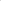 Ja Jaunais izsoles uzvarētājs noteiktajā termiņā nav veicis nosolītās cenas samaksu, rakstiski atsakās slēgt Kapitāla daļu paketes pirkuma līgumu, nedod atbildi un neparaksta Pirkuma līgumu, Komisija lemj par atkārtotu izsoli vai Dome ar lēmumu  izdara grozījumus Pārdošanas noteikumos.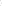 Maksājumu veikšanaMaksājumi par nosolīto Kapitāla daļu paketi tiek veikti Pārdošanas noteikumos paredzētajā apjomā, kārtībā un termiņos.Dalībniekam, kurš nav atzīts par Izsoles uzvarētāju vai Jauno Izsoles uzvarētāju, kā arī Noteikumu 3.14. punktā minētajā gadījumā nodrošinājumu atmaksā 20 dienu laikā, skaitot no nākošās dienas pēc izsoles. Dalībniekam, kurš var tikt atzīts par Jauno izsoles uzvarētāju, nodrošinājumu atmaksā 5 darba dienu laikā pēc pirkuma līguma noslēgšanas ar Izsoles uzvarētāju.Izsoles reģistrācijas maksu Dalībniekiem neatmaksā.Nodrošinājumu neatmaksā šādos gadījumos:Dalībniekam, kurš saņēmis reģistrācijas apliecību un atteicies no dalības izsolē (šo Noteikumu 3.10. un 3.22. punktos paredzētajos gadījumos);Izsoles uzvarētajam vai Jaunajam izsoles uzvarētajam gadījumā, ja viņš neparakstās izsoles dalībnieku sarakstā, vai nav veicis nosolītās cenas samaksu, vai neparaksta Pirkuma līgumu.Nenotikusi un spēkā neesoša izsoleIzsole uzskatāma par nenotikušu: ja uz izsoli nav ieradies neviens reģistrētais Dalībnieks; šo Noteikumu 3.7. un 3.14.punktos minētajos gadījumos.Izsoles rezultāti atzīstami par spēkā neesošiem:ja tiek noskaidrots, ka izsoles vadītājs nepareizi noraidījis kādu solījumu;ja tiek konstatēts, ka bijusi noruna atturēt Dalībnieku no piedalīšanās izsolē.Pretenzijas par to, ka izsoles vadītājs nepareizi noraidījis kādu solījumu, var pieteikt tikai Dalībnieki. Pretenzijas jāpiesaka rakstiski izsoles vietā un laikā izsoles vadītājam. Izsoles protokolā par to izdara atbilstošu atzīmi.Pretenzijas par to, ka ir bijusi noruna atturēt Dalībnieku no piedalīšanās izsolē, var pieteikt Dalībnieki, iesniedzot attiecīgus pierādījumus. Pretenzijas jāpiesaka rakstiski Alūksnes novada pašvaldībai ne vēlāk kā trīs dienu laikā pēc izsoles.Lēmumu par izsoles atzīšanu par nenotikušu un tās rezultātus par spēkā neesošiem vai par pretenziju noraidīšanu pieņem Komisija un apstiprina Domes priekšsēdētājs septiņu dienu laikā pēc izsoles dienas.Komisijas lēmumu paziņo Dalībniekiem trīs darba dienu laikā pēc lēmuma apstiprināšanas dienas. Pretenzijas iesniedzējs vai Dalībnieks, kuru tieši skar Komisijas pieņemtais lēmums, var šo lēmumu piecu dienu laikā apstrīdēt Alūksnes novada pašvaldības domē.Ja izsole atzīta par nenotikušu un/vai tās rezultāti par spēkā neesošiem, notiek atkārtota izsole starp tiem pašiem Dalībniekiem.Ja atkārtota izsole notiek tādēļ, ka ir bijusi noruna atturēt Dalībnieku no piedalīšanās izsolē, atkārtotajā izsolē nevar piedalīties tie Dalībnieki, starp kuriem noruna pastāvējusi. Domes priekšsēdētājs 								Dz.ADLERS2. pielikums Sabiedrības ar ierobežotu atbildību “Alūksnes primārās veselības aprūpes centrs” kapitāla daļu pārdošanas noteikumiemJuridiskas personas APLIECINĀJUMS(juridiskas personas nosaukums)(reģistrācijas Nr., juridiskā adrese) apliecina, ka tā vēlas pirkt sabiedrības ar ierobežotu atbildību “Alūksnes primārās veselības aprūpes centrs” Kapitāla daļu paketi saskaņā ar Alūksnes novada domes apstiprinātajiem kapitāla daļu pārdošanas noteikumiem (un tiem pievienotajiem izsoles noteikumiem), piekrītot noslēgt Pirkuma līgumu saskaņā ar pārdošanas noteikumiem pievienoto Pirkuma līguma projektu.Apliecinām, ka:Visi finanšu līdzekļi, kuri tiks izmantoti samaksai par Kapitāla daļu paketi ir un tiks iegūti tikai likumīgā ceļā, t.i., Latvijas Republikas normatīvajos aktos atļautajā kārtībā.Tiesa nav pieņēmusi lēmumu par personas maksātnespējas procesa, tiesiskās aizsardzības procesa vai ārpustiesas tiesiskās aizsardzības procesa lietas ierosināšanu.Personai nav nodokļu maksājumu parādu.Juridiskā persona un juridiskās personas patiesā labuma guvējs nav iekļauti sankciju sarakstos.Pielikumā pievienoti šādi dokumenti:Juridiskas personas statūtos (vai citos reglamentējošos dokumentos) paredzētās institūcijas lēmums par piedalīšanos Kapitāla daļu paketes pirkšanā.Pilnvara pārstāvēt juridisko personu Kapitāla daļu paketes pirkšanā, kurā norādīts konkrētais pilnvarojuma apjoms, ja juridisko personu nepārstāv personas, kas norādītas Lursoft izziņā (rezidentiem) vai ja persona pati nepiedalās pirkšanas procesā (nerezidentiem).Dokumenti par izsoles nodrošinājuma un reģistrācijas maksas samaksu.Apliecinājums par pietiekamiem finanšu resursiem.Citi dokumenti (ja tiek iesniegti):Kopā iesniegti dokumenti uz lapām.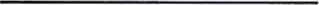 Šis apliecinājums ir saistošs apliecinājuma iesniedzējam un tā tiesību un saistību pārņēmējam gadījumā, ja juridiskā persona tiks reorganizēta jebkurā veidā un/vai notiks tās dalībnieku maiņa, kā arī iesniedzēja amatpersonām (tām, kas strādā apliecinājuma parakstīšanas brīdī, un/vai nākotnes amatpersonām).Tālrunis:   		e-pasta adrese:(tās personas amats, personīgais paraksts un paraksta atšifrējums, kura saskaņā ar juridiskas personas statūtiem vai citu pilnvarojumu ir tiesīga parakstīt apliecinājumu tās vārdā)2024. gada ______. ______________3.pielikums Sabiedrības ar ierobežotu atbildību “Alūksnes primārās veselības aprūpes centrs” kapitāla daļu pārdošanas noteikumiem______________________        (vietas nosaukums)Fiziskas personasAPLIECINĀJUMSEs,(vārds un uzvārds, personas kods)(deklarētās dzīvesvietas adrese)apliecinu, ka vēlos pirkt sabiedrības ar ierobežotu atbildību “Alūksnes primārās veselības aprūpes centrs” Kapitāla daļu paketi saskaņā ar Alūksnes novada domes apstiprinātajiem kapitāla daļu pārdošanas noteikumiem (un tiem pievienotajiem izsoles noteikumiem), piekrītot noslēgt Pirkuma līgumu saskaņā ar pārdošanas noteikumiem pievienoto Pirkuma līguma projektu.Apliecinu, ka: Visi līdzekļi, kuri tiks izmantoti samaksai par Kapitāla daļu paketi ir un tiks iegūti tikai likumīgā ceļā, t.i., Latvijas Republikas normatīvajos aktos atļautajā kārtībā.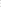 Tiesa nav pieņēmusi lēmumu par mana maksātnespējas procesa lietas ierosināšanu.Man nav nodokļu maksājumu parādu.Neesmu iekļauts sankciju sarakstos.5.  Piekrītu personas datu apstrādei, kas nepieciešama Kapitāla daļu paketes pārdošanas procesa organizēšanai.Pielikumā pievienoti šādi dokumenti:l. Notariāli apliecināta pilnvara pārstāvēt personu Kapitāla daļu paketes pirkšanā, kurā norādīts konkrētais pilnvarojuma apjoms, ja persona pati nepiedalās pirkšanas procesā.Dokumenti par izsoles nodrošinājuma un reģistrācijas maksas samaksu.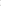 Apliecinājums par pietiekamiem finanšu resursiem.Citi dokumenti (ja tiek iesniegti):Kopā iesniegti dokumenti uz lapām.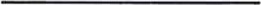 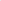 Tālrunis:			e-pasta adrese: (personas vai pilnvarotās personas, kura saskaņā ar pilnvaru tiesīga parakstīt apliecinājumu, paraksts un paraksta atšifrējums)2024. gada ______. ______________4.pielikums Sabiedrības ar ierobežotu atbildību “Alūksnes primārās veselības aprūpes centrs” kapitāla daļu pārdošanas noteikumiemPROJEKTSSabiedrības ar ierobežotu atbildību“Alūksnes primārās veselības aprūpes centrs”kapitāla daļuPIRKUMA LĪGUMSAlūksnē								2024. gada __. ________	Alūksnes novada pašvaldība, reģistrācijas numurs 90000018622, adrese Dārza iela 11, Alūksne, Alūksnes novads, LV-4301 (turpmāk – Pārdevējs), tās domes priekšsēdētāja Dzintara ADLERA personā, kurš rīkojas saskaņā ar Alūksnes novada pašvaldības nolikuma 31.1. apakšpunktu, un  (vārds un uzvārds/juridiskās personas nosaukums, personas kods/reģistrācijas Nr., dzīvesvieta/juridiskā adrese, ja līgumu paraksta amatpersona vai pilnvarotā persona, norādīt personas vārdu, uzvārdu, amatu, dokumentu, kas dod tiesības parakstīt līgumu),  turpmāk — „Pircējs", kopā saukti Līdzēji, izsakot savu gribu brīvi, bez maldības, viltus un spaidiem, noslēdz šāda satura līgumu (turpmāk - Līgums), kas ir saistošs to tiesību un saistību pārņēmējiem.Vispārīgie NOTEIKUMIŠis sabiedrības ar ierobežotu atbildību “Alūksnes primārās veselības aprūpes centrs” turpmāk – Sabiedrības kapitāla daļu pirkuma līgums (turpmāk tekstā - Līgums) tiek noslēgts pamatojoties uz Publiskas personas kapitāla daļu un kapitālsabiedrību pārvaldības likumu un  Alūksnes novada pašvaldības domes 2024. gada ____ marta lēmumu Nr.__ “Par sabiedrības ar ierobežotu atbildību “Alūksnes primārās veselības aprūpes centrs” pašvaldības kapitāla daļu pārdošanas noteikumu un cenas apstiprināšanu”.Līguma PRIEKŠMETSPārdevējs pārdod un Pircējs pērk _____________________________________ (tiek ierakstīts Pircēja pieteikto un atbilstoši Noteikumiem aprēķināto kapitāla daļu skaits) sabiedrības ar ierobežotu atbildību “Alūksnes primārās veselības aprūpes centrs” kapitāla daļas. Vienas kapitāla daļas nominālvērtība ir  1,00 EUR (viens euro). Pircējs paļaujas tikai uz saviem pētījumiem attiecībā uz sabiedrības ar ierobežotu atbildību “Alūksnes primārās veselības aprūpes centrs” finansiālo stāvokli un riska faktoriem, kas nozīmīgi saistībā ar Kapitāla daļu pirkuma darījumu.Pārdevējs apliecina, ka pārdodamās Kapitāla daļas piekrīt Alūksnes novada pašvaldībai un ka tai ir likumiskas tiesības darboties kā Kapitāla daļu pārdevējam Alūksnes novada pašvaldības vārdā.PIRKUMA MAKSA UN SAMAKSAS KĀRTĪBASaskaņā ar pārdošanas noteikumu 4.2.1. apakšpunktu vienas kapitāla daļas cena ir 27,90 EUR (divdesmit septiņi euro 90 centi). Pircējam pārdodamo kapitāla daļu pirkuma maksa ir ( euro) (tiek ierakstīta naudas summa, kas iegūta reizinot Līguma 2.1.punkta kapitāla daļu skaitu ar 27,90 EUR)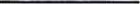 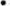 Saskaņā ar pārdošanas noteikumu 4.2.2.apakšpunktu, maksāšanas līdzekļi par kapitāla daļām ir euro.Pircēja iemaksātais nodrošinājums ____ EUR (_____euro) tiek ieskaitīts kā pirmā iemaksa par kapitāla daļām.Atlikušo kapitāla daļu pirkuma maksu ( ) (tiek ierakstīta starpība starp Līguma 3.1.punktā un 3.3.punktā norādītajām naudas summām) euro Pircējs ir iemaksājis Pārdevēja norēķinu kontā 2024.gada ______.	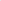 ĪPAŠUMA Tiesību IEGŪŠANAĪpašuma tiesības uz Kapitāla daļām Pircējs iegūst ar brīdi, kad ir noslēgts pirkuma līgums, veikta pilna samaksa par Kapitāla daļām un ir izdarīts ieraksts Sabiedrības dalībnieku reģistrā par to, ka Pircējs ir Kapitāla daļu īpašnieks. PIRMPIRKUMA UN ATPAKAĻPIRKUMA TiesībasPārdevēja pirmpirkuma un atpakaļpirkuma tiesības netiek noteiktas.Līguma ATCELŠANAPircējam nav tiesību prasīt Līguma atcelšanu pie tādiem apstākļiem, kuros nav vainojams Pārdevējs.STRĪDU IZŠĶIRŠANAS KĀRTĪBAJebkurš strīds, nesaskaņa vai prasība, kas izriet no noslēgtā Līguma, un, kas skar to vai tā izbeigšanu vai spēkā neesamību, tiks izšķirts Latvijas Republikas tiesās saskaņā ar Latvijas Republikā spēkā esošajiem normatīvajiem aktiem.NEPĀRVARAMA VARALīdzēji tiek atbrīvoti no atbildības par līgumsaistību pienācīgu neizpildi, ja tā radusies nepārvaramas varas rezultātā, no kuras nevar izvairīties, kuras sekas nav iespējams pārvarēt, kuru Līdzēji Līguma slēgšanas brīdī nevarēja paredzēt un novērst un par kuru rašanos nenes atbildību.Par Līguma 8.1.punktā minēto apstākļu rašanos 7 (septiņu) dienu laikā rakstiski jāpaziņo otram Līdzējam. Līdzēji vienojoties pieņem Lēmumu par turpmāko rīcību.9.  NOBEIGUMA NOTEIKUMILīgums noslēgts un stājas spēkā ar brīdi, kad noslēgti Līgumi par visām sabiedrības ar ierobežotu atbildību “Alūksnes primārās veselības aprūpes centrs” Alūksnes novada pašvaldībai piekrītošām Kapitāla daļām.Pārdevējs pilnībā atsakās un tam atkrīt atsavinātāja atbildības pienākums saskaņā ar Civillikuma 1603.panta 5.punktu, 1615.pantu un 1617.pantu. Pircēja pienākums ir pašam uzņemties visus riskus, tai skaitā attiesājuma risku.Noslēdzot šo Līgumu, Pircējs atsakās no tiesības prasīt jebkādu atsavinātāja atbildību no Pārdevēja vai tā tiesību un saistību pārņēmēja šī Līguma sakarā.Visas izmaiņas un papildinājumi Līgumā var tikt izdarīti tikai rakstiski, Līdzējiem savstarpēji vienojoties, un tie būs Līguma neatņemama sastāvdaļa.Līgums sastādīts uz 3 (trīs) lapām.Līgums sastādīts latviešu valodā un parakstīts četros eksemplāros, no kuriem divi paliek Pārdevējam, divi - Pircējam.VaiLīgums parakstīts ar drošu elektronisko parakstu un glabājas pie elektroniskiem dokumentiem.LĪDZĒJU REKVIZĪTI UN PARAKSTI 5.pielikums Sabiedrības ar ierobežotu atbildību “Alūksnes primārās veselības aprūpes centrs” kapitāla daļu pārdošanas noteikumiemPROJEKTSSabiedrības ar ierobežotu atbildību“Alūksnes primārās veselības aprūpes centrs”kapitāla daļu paketesPIRKUMA LĪGUMSAlūksnē								2024. gada __. ______	Alūksnes novada pašvaldība, reģistrācijas numurs 90000018622, adrese Dārza iela 11, Alūksne, Alūksnes novads, LV-4301 (turpmāk – Pārdevējs), tās domes priekšsēdētāja Dzintara ADLERA personā, kurš rīkojas saskaņā ar Alūksnes novada pašvaldības nolikuma 31.1. apakšpunktu, un  (vārds un uzvārds/juridiskās personas nosaukums, personas kods/reģistrācijas Nr., dzīvesvieta/juridiskā adrese, ja līgumu paraksta amatpersona vai pilnvarotā persona, norādīt personas vārdu, uzvārdu, amatu, dokumentu, kas dod tiesības parakstīt līgumu),  turpmāk — „Pircējs", kopā saukti Līdzēji, izsakot savu gribu brīvi, bez maldības, viltus un spaidiem, noslēdz šāda satura līgumu (turpmāk - Līgums), kas ir saistošs to tiesību un saistību pārņēmējiem.Vispārīgie NOTEIKUMIŠis sabiedrības ar ierobežotu atbildību “Alūksnes primārās veselības aprūpes centrs” turpmāk – Sabiedrības kapitāla daļu pirkuma līgums (turpmāk tekstā - Līgums) tiek noslēgts pamatojoties uz Publiskas personas kapitāla daļu un kapitālsabiedrību pārvaldības likumu,  Alūksnes novada pašvaldības domes 2024. gada ____ marta lēmumu Nr.__ “Par sabiedrības ar ierobežotu atbildību “Alūksnes primārās veselības aprūpes centrs” pašvaldības kapitāla daļu pārdošanas noteikumu un cenas apstiprināšanu”, noteiktā kārtībā veikto atsavināšanas procesu un uz 2024. gada ____ notikušās izsoles rezultātiem.Līguma PRIEKŠMETSPārdevējs pārdod un Pircējs pērk 681 sabiedrības ar ierobežotu atbildību “Alūksnes primārās veselības aprūpes centrs” kapitāla daļu. Vienas kapitāla daļas nominālvērtība ir  1,00 EUR (viens euro).Pircējs paļaujas tikai uz saviem pētījumiem attiecībā uz sabiedrības ar ierobežotu atbildību “Alūksnes primārās veselības aprūpes centrs” finansiālo stāvokli un riska faktoriem, kas nozīmīgi saistībā ar Kapitāla daļu paketes pirkuma darījumu.Pārdevējs apliecina, ka pārdodamās Kapitāla daļas piekrīt Alūksnes novada pašvaldībai un ka tai ir likumiskas tiesības darboties kā Kapitāla daļu pārdevējam Alūksnes novada pašvaldības vārdā.PIRKUMA MAKSA UN SAMAKSAS KĀRTĪBAPircējam pārdodamo Kapitāla daļu pirkuma maksa ir 2024. gada ____ izsolē nosolītā Kapitāla daļu  paketes cena ) euro.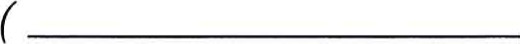 Saskaņā ar pārdošanas noteikumu 4.2.2.apakšpunktu, maksāšanas līdzekļi par kapitāla daļām ir euro.Pircēja iemaksātais izsoles nodrošinājums 1900,00 EUR (viens tūkstotis deviņi simti euro) tiek ieskaitīts, kā pirmā iemaksa par kapitāla daļu paketi.Atlikušo kapitāla daļu paketes pirkuma maksu ( ) (tiek ierakstīta starpība starp Līguma 3.1.punktā un 3.3.punktā norādītajām naudas summām) euro Pircējs ir iemaksājis Pārdevēja norēķinu kontā 2024. gada ______.	 ĪPAŠUMA Tiesību IEGŪŠANAĪpašuma tiesības uz Kapitāla daļām Pircējs iegūst ar brīdi, kad ir noslēgts pirkuma līgums, veikta pilna samaksa par Kapitāla daļu paketi un ir izdarīts ieraksts Sabiedrības dalībnieku reģistrā par to, ka Pircējs ir Kapitāla daļu īpašnieks. PIRMPIRKUMA UN ATPAKAĻPIRKUMA TiesībasPārdevēja pirmpirkuma un atpakaļpirkuma tiesības netiek noteiktas.Līguma ATCELŠANAPircējam nav tiesību prasīt Līguma atcelšanu pie tādiem apstākļiem, kuros nav vainojams Pārdevējs.STRĪDU IZŠĶIRŠANAS KĀRTĪBAJebkurš strīds, nesaskaņa vai prasība, kas izriet no noslēgtā Līguma, un, kas skar to vai tā izbeigšanu vai spēkā neesamību, tiks izšķirts Latvijas Republikas tiesās saskaņā ar Latvijas Republikā spēkā esošajiem normatīvajiem aktiem.NEPĀRVARAMA VARALīdzēji tiek atbrīvoti no atbildības par līgumsaistību pienācīgu neizpildi, ja tā radusies nepārvaramas varas rezultātā, no kuras nevar izvairīties, kuras sekas nav iespējams pārvarēt, kuru Līdzēji Līguma slēgšanas brīdī nevarēja paredzēt un novērst un par kuru rašanos nenes atbildību.Par Līguma 8.1.punktā minēto apstākļu rašanos 7 (septiņu) dienu laikā rakstiski jāpaziņo otram Līdzējam. Līdzēji vienojoties pieņem Lēmumu par turpmāko rīcību.NOBEIGUMA NOTEIKUMILīgums stājas spēkā dienā, kad to parakstījis pēdējais no Līdzējiem, un ir spēkā līdz Līdzēju saistību pilnīgai izpildei.Pārdevējs pilnībā atsakās un tam atkrīt atsavinātāja atbildības pienākums saskaņā ar Civillikuma 1603.panta 5.punktu, 1615.pantu un 1617.pantu. Pircēja pienākums ir pašam uzņemties visus riskus, tai skaitā attiesājuma risku.Noslēdzot šo Līgumu, Pircējs atsakās no tiesības prasīt jebkādu atsavinātāja atbildību no Pārdevēja vai tā tiesību un saistību pārņēmēja šī Līguma sakarā.Visas izmaiņas un papildinājumi Līgumā var tikt izdarīti tikai rakstiski, Līdzējiem savstarpēji vienojoties, un tie būs Līguma neatņemama sastāvdaļa.Līgums sastādīts uz 3 (trīs) lapām.Līgums sastādīts latviešu valodā un parakstīts četros eksemplāros, no kuriem divi paliek Pārdevējam, divi - Pircējam.VaiLīgums parakstīts ar drošu elektronisko parakstu un glabājas pie elektroniskiem dokumentiem.LĪDZĒJU REKVIZĪTI UN PARAKSTINr.p.k.DalībnieksKapitāla daļu skaitsĪpatsvars pamatkapitālā (%) *Alūksnes novada pašvaldība68110,0161823 fiziskas personas538279,158648 fiziskas personas, t.sk. kopīpašnieki73610,82512PĀRDEVĒJSAlūksnes novada pašvaldībaReģistrācijas numurs 90000018622Dārza ielā 11, Alūksnē,Alūksnes novadā, LV-4301Tālrunis 64381496Banka: AS “SEB banka”Kods: UNLALV2XKonts: LV58UNLA0025004130335_______________________________Domes priekšsēdētājs Dz. ADLERS2024. gada ________________PIRCĒJS____________________________2024. gada __________________PĀRDEVĒJSAlūksnes novada pašvaldībaReģistrācijas numurs 90000018622Dārza ielā 11, Alūksnē,Alūksnes novadā, LV-4301Tālrunis 64381496Banka: AS “SEB banka”Kods: UNLALV2XKonts: LV58UNLA0025004130335_______________________________Domes priekšsēdētājs Dz. ADLERS2024. gada ________________PIRCĒJS____________________________2024. gada __________________